OPEN DAY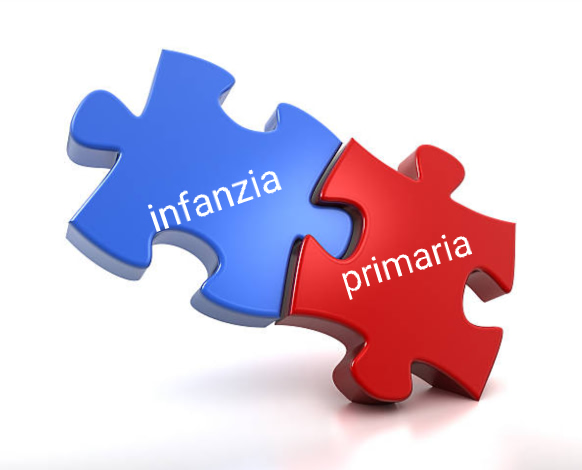 SABATO 18 GENNAIO 2020DALLE ORE 10 ALLE ORE 12PRESSO LA SCUOLA PRIMARIA DIVIA SORDELLO 7    MIVI ASPETTIAMO NUMEROSI!